Cumbria Prayer Diary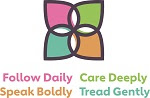 July & August 2023Praying with our fellow Christians in Cumbria, together with our link dioceses of Northern Argentina, Stavanger and ZululandFor full information of the Anglican Communion please visit https://www.anglicancommunion.org/resources/cycle-of-prayer.aspxIf you wish to have a physical copy sent to you please let Sarah Marshall-Ellison know via email Sarah.Marshall-Ellison@carlislediocese.org.ukAt the end of the prayer diary are prayers for Peace in Ukraine and God for All Prayer.Prayers for 2023Prayer requests are invited for 2023.  If you would like to a prayer on a special day next year please send me you request by the 16th of the preceding month to: Cameron.butland@carlislediocese.co.ukWeek Twenty Five Theme – Heart of the City MCSunday 25th June – Trinity 3Vocations – for those being made deacon and priested this week, for Peter Clements as DDO and the Vocations TeamMC – St George’s URC, Salvation Army, Carlisle Methodist, Border Kirk, St Cuthbert and St Aidan, Carlisle Cathedral; with Carlisle R.C. Churches.Vision - pray that we might speak boldly about our faith and our call to be Christ’s disciplesWorld Church – The Church of BangladeshBishops - Bishop James at a Confirmation Service at Flookburgh and Bishop Rob at St Peter’s HevershamMonday 26th JuneMC – pray for Rosalind Fearon, Stephen and Mel Scoulding, David Newlove, Wes Brandon, Irene Roberts-Green, Ann Bailey, Michael Manley, Belinda Stanley and Luiz Ruscillo and a warm welcome for Revd Lisa Wilson, URCWorld Church – The Diocese of Trichy-Tanjore – The (united) Church of South IndiaTuesday 27th JuneMC – for Music and Tots, Messy Church, All-Age services and Youth Cell.World Church – The Diocese of Trinidad & Tobago – The Church in the Province of the West IndiesWednesday 28th June MC – for Dementia Teas, Homeless Breakfast, support for homeless Hostels, Refugees and the food bank.Emerging Hub for healing.World Church - The Diocese of Truro – The Church of England (Canterbury Province)Bishops - Bishop James Ordination Interviews and lunchThursday 29th JuneSt PeterPeter, and his brother Andrew, worked as fishermen on the Lake of Galilee. After sharing in the ministry, life and death of Jesus, Peter was the first to address the crowd on the day of Pentecost and undertook the first mission outside Israel to Samaria. He had the revelation that Gentiles must be received into the church as well as Jews and went on missions to Antioch, Corinth and to Rome, where he was martyred about 64 or 65AD.MC – for All-Age alternative Sunday worship.World Church - The Diocese of Tuam, Killala & Achonry – The Church of Ireland (Armagh Province)Bishops – Bishop Rob at the Norwegian Mission Society General Assembly in TrondheimFriday 30th JuneMC – for stretched workloads of leaders and heavy responsibilities of churches.World Church - The Diocese of Twic East – The Province of the Episcopal Church of South Sudan
(Jonglei Province)Bishops - Bishop James’ Charge to those being ordained as deacons and priests and Bishop Rob at the Norwegian Mission Society General Assembly in TrondheimSaturday 1st JulyMC – for unified vision and willingness to sacrifice and for more joint mission initiatives and congregations.World Church - The Diocese of Udi – The Church of Nigeria (Anglican Communion) (Enugu Province)Bishops – Bishop James at ordination services and Bishop Rob at the Norwegian Mission Society General Assembly in TrondheimWeek Twenty Six Theme – National ChurchSunday 2nd July – Trinity 4 National Church - The Provinces of Canterbury and York, Archbishops Justin and Stephen, their offices and provincial staff. For the national denominations, The Church of Scotland, the Episcopal Church of Scotland and the Church in Wales.God for All – for Fresh Expressions and the Communities of Prayer, for all those continuing to ‘meet’ online for prayer, fellowship and biblical reflection. World Church – Igreja Episcopal Anglicana do BrasilBishops - Bishop James priesting Barbara Robinson at Loweswater and Simon Jones at Barrow-in-Furness and Bishop Rob priesting Hannah Wallace at Arnside and Rob McLellan in KendalMonday 3rd JulySt Thomas the ApostleThomas as a disciple is mentioned three times in John’s gospel, and the resurrection story gives him the common ascription ‘doubting’. Thomas though is remembered in Asia as the evangelist of India.  His Gospel is also regarded as holy scripture by the Orthodox churches.National Church - for Church House Westminster, for those who support the dioceses, clergy and parishes in the Church of England.World Church – The Diocese of Northern Uganda – The Church of the Province of Uganda Tuesday 4th JulyNational Church – for Bishop James in his responsibility for the Health portfolio, Brendan McCarthy the Church of England’s health adviser and for the church’s support for community social care.World Church – The Diocese of Ughelli – The Church of Nigeria (Anglican Communion) (Bendel Province) Bishops - Bishop James and Bishop Rob attending the Staff Day at Church House, Penrith; hosting Curates Supper at Bishop’s House KeswickWednesday 5th July National Church - pray for Bishop Nick and the church’s lead on the environment, pray for Richard Waller the diocesan environmental adviser.World Church – The Diocese of Ukwa – The Church of Nigeria (Anglican Communion) (Aba Province)Bishop James – Bishop James preaching at the NHS Carlisle Cathedral ServiceThursday 6th July Thomas MoreThomas More is remembered as a faithful minister who stood up to King Henry VIII. As the church remembers him today we pray for all who ‘speak truth to power’.  We give thanks for the example of all those who face up to ruthless and cruel leaders in our modern world.National Church – Pray for the Council for Christian Unity, for the joint conversations between the Roman Catholic Church and Church of England, for the national ecumenical adviser.World Church - The Diocese of Umuahia – The Church of Nigeria (Anglican Communion) (Aba Province) Bishops - Bishop James visiting St Herbert’s School KeswickFriday 7th JulyNational Church - pray for Churches Together in England and in Britain and Ireland.  For the Retreat Association and Association for the Promotion of Retreats, for all who encourage prayer.World Church - The Diocese of Umzimvubu – The Anglican Church of Southern AfricaBishops – Bishop James at General Synod in YorkSaturday 8th July National Church - pray for General Synod meeting today, for William Nye secretary of the Synod, for our diocesan representatives and for the business discussed.World Church - Te Pihopatanga o Upoko o Te Ika – The Anglican Church in Aotearoa, New Zealand and Polynesia (Maori Tikanga)Bishops – Bishop James at General Synod in YorkWeek Twenty Seven Theme – Calder DeanerySunday 9th July – Trinity 5Deanery – pray that the Mission Communities may work together for their communities and their mutual support for the benefit of those they are called to serve.God for All – for the ecumenical strategy and the new MC leaders being appointed and commissionedWorld Church – The Anglican Church of BurundiBishops - Bishop James at General Synod in York and Bishop James at St Michael and All Angels, HawksheadMonday 10th JulyDeanery - for all who lead in Christ’s name and offer prayer, presence, and direction to His pilgrim people.World Church - The Diocese of Uruguay – The Anglican Church of South America Bishops - Bishop James at General Synod in York and Bishop Rob at the Resource Trustees Meeting in ChesterTuesday 11th JulySt BenedictBenedict of Nursia in the seventh century wrote the first rule of life for a group of disciples.  His three vows of obedience, stability and conversion of life are the pattern that is still followed by many Christians.  His practice of lectio divina is used by many to read the scriptures.Deanery - for all involved in Network Youth Church Ministry and experience in Calder Deanery and the gifts their young people bring to one another and our communities.World Church – The Diocese of Utah – The Episcopal Church (VIII (8) Province)Bishops - Bishop James at General Synod in York and Bishop Rob at the Resource Trustees Meeting in ChesterWednesday 12th July Deanery - for all who have had to “stop” doing what they are called to do because of COVID.  That new ways of reaching out are bringing wholeness to broken people and communities.World Church – The Diocese of Uyo – The Church of Nigeria (Anglican Communion) (Niger Delta Province)Bishops – Bishops James and Rob at DBF and the NW Bishops MeetingThursday 13th JulyDeanery - our Church Family is a pilgrim people and as we enter new places and experiences, help us all to understand how we are to communicate God’s love to strangers and that they encounter His presence in them.World Church - The Diocese of Valparaíso – Iglesia Anglicana de Chile Bishops – Bishop Rob hosting NYC Leaders supper at Holm CroftFriday 14th July John KebleJohn Keble was one of the Oxford group who founded the Oxford Movement.  Keble helped popularise catholic teaching in the English Church.  His poetry is regarded as the finest expression of personal devotion and piety.Deanery - the harvest is plentiful, but the labourers are few. Help us Lord to pray, to seek and encourage vocations in all our communities.World Church – The Diocese of Vanuatu and New Caledonia – The Anglican Church of Melanesia Saturday 15th July St SwithunThe transfer of Bishop Swithun’s relics to the new cathedral at Winchester on this day gave rise to the saying about the weather on St Swithun’s day.  He should be remembered though not for the weather but for his prayerful leadership of the church during a time of war and crisis.Deanery - liberate us from our self-imposed fears and grant us the strength to grow in faith and hope whatever our task, age or calling.World Church – The Diocese of Vellore – The (united) Church of South India Week Twenty Eight Theme – Thanksgiving for Bishop James’ MinistrySunday 16th July – Trinity 6Thanksgiving – for Bishop James and Alison, for everyone attending his service at the cathedral at 3pm, to give thanks for his ministry over the last twenty-one years in Cumbria and the dioceseGod for All – for the Bishops’ Houses’ staff teams who support Bishop James and Bishop Rob: Ali Tozer, Felicity Wiseman, Liz Howson, Mel Jolly and Sarah Marshall-EllisonWorld Church – The Anglican Church of CanadeBishops – Bishops James’s farewell service at the CathedralMonday 17th JulyThanksgiving – for Bishop James in his leadership of the Growing Disciples and God for All strategiesWorld Church - The Diocese of Venezuela – The Episcopal Church (IX (9) Province) Bishops – both Bishops attending BLTTuesday 18th July Thanksgiving – for Bishop James, giving thanks for his pastoral care and support of countless numbers of clergy, lay leaders and charitable organisations in the county.World Church – The Diocese of Vermont – The Episcopal Church (I (1) Province) Bishops – Bishop Rob licensing Iain McIntyre in St Mark’s StanwixWednesday 19th JulyThanksgiving – for all those confirmed, ordained, commissioned and licenced by Bishop James over the last twenty-one years, for the ministry he has enabled and nurturedWorld Church - The Diocese of Victoria Nyanza – The Anglican Church of Tanzania Thursday 20th July Thanksgiving – for Bishop James’ role as Clerk to the Closet, for his support of the Sovereign and his fellow Bishops, for the King’s ChaplainsWorld Church - The Diocese of Virgin Islands – The Episcopal Church (II (2) Province) Bishops – Bishop Rob licensing Sharon Murphy at St Mary’s WestfieldFriday 21st JulyThanksgiving – for Bishop James’ work as Health lead in the House of Lords, for his contribution to the NHS and Social Care, for his service to the nation and those in greatest needWorld Church - The Diocese of Virginia – The Episcopal Church (III (3) Province) Saturday 22nd July Saint Mary MagdaleneMary Magdalene is the first recorded witness of the resurrection.  She is remembered by the church as the supreme example of faith and love of our Lord and Saviour Jesus Christ.Thanksgiving – for Bishop James and Alison for all their faithful service World Church - The Diocese of Southern Virginia – The Episcopal Church (III (3) Province) Week Twenty Nine Theme – Helm MCSunday 23rd July – Trinity 7MC - The Salvation Army; Kendal United Reformed Church; Holy Trinity Kendal Parish Church; St Thomas’ Church, Crosscrake; St Mark’s Church, Natland; St John’s Church, Old Hutton; St Stephen’s Church, New HuttonGod for All – for the northern pioneer hub, for all those already appointed and for those to be trained later in the year.World Church – The Church of the Province of Central AfricaBishops – Bishop Rob at the Salvation Army, CarlisleMonday 24th July MC - amongst many, lay and clergy, exercising leadership please pray for Hilary Borthwick, Martyn Coe, Lucy Foster, Ashley Henderson, Marion Mashiter, Pam Noonan, Anne Underwood, Angela Whittaker and Terry Wilcock.World Church - The Diocese of Southwestern Virginia – The Episcopal Church (III (3) Province) Tuesday 25th JulySt James the ApostleJames was the first of the disciples of Jesus to be martyred for the faith.  As the brother of John they were surnamed by Jesus Boanerges ‘sons of thunder’, suggesting their dynamic personalities.  James is the patron saint of Spain and his relics at Compostela are a place of world pilgrimage.MC - pray for wisdom as we try and connect with children and young people in our communities e.g. Children’s Club at the Salvation Army in the summer holidays. Pray God will open doors through open youth work in our Mission Community and wider Mission Area. Pray for our continuing and developing work in and with schools.World Church – The Diocese of West Virginia – The Episcopal Church (III (3) Province) Bishops – Bishop Rob at St James’s Welton’s 150 anniversary serviceWednesday 26th July MC - give thanks for where we see God at work in our care of and for one another and our communities. Pray for help, strength and wisdom as we continue to care. Pray for the many Care Homes across our MC, for the work of the Food Bank and Manna House, for our work with any who are vulnerable.  For mental health activities, in particular Renew Restore, through the United Reformed Church.  World Church – The Diocese of Waiapu – The Anglican Church in Aotearoa, New Zealand and Polynesia (Pakeha Tikanga) Thursday 27th JulyBrooke Foss Westcott A great Victorian Bishop, founder of Westcott House and one of the first to see the importance of clergy who were educated for the priesthood.MC - for Messy Church, Muddy Church, Messy Vintage, Encounter and F@4. For direction on how to proceed with online church now and in the future.  For the prayer space.World Church – The Diocese of Waikato and Taranaki – The Anglican Church in Aotearoa, New Zealand and Polynesia (Pakeha Tikanga) Friday 28th JulyMC - The negative impact the pandemic has had on our congregations and communities.World Church – The Diocese of Wandi – The Province of the Episcopal Church of South Sudan (Amadi Province) Saturday 29th July Mary, Martha and LazarusThe story of the raising of Lazarus is one of the most moving parts of scripture.  The obvious love of Jesus for the two sisters and their brother demonstrates the humanity of Jesus, but at the same time the miracle of bringing Lazarus back to life demonstrates his divinity.MC - For our ongoing (and new) work and ministry in the places where we are located; our ongoing (and new) relationships as we work together as a MC and in the wider Mission Area.  World Church – The Diocese of Wang Lei – The Province of the Episcopal Church of South Sudan
(Jonglei Province) Week Thirty Theme – Heart of Westmorland MCSunday 30th July – Trinity 8 MC - Methodist Churches – Tebay, Orton, Newbiggin on Lune, Ravenstonedale, Nateby, Kirkby Stephen, Brough, Soulby, Brough Sowerby, Winton and Crosby Garrett United. C of E - Bampton, Shap, Orton, Tebay, Ravenstonedale, Mallerstang, Kirkby Stephen, Crosby Garrett, Church Brough, South Stainmore, Vine Life Church Orton, Upper Eden Baptist Church, Friends Meeting House Kirkby Stephen, Catholic Church Kirkby Stephen, Evangelical church Kirkby Stephen.God for All – for this time of holiday that we might be refreshed, rested and renewed.World Church – The Diocese of Wang Lei – The Province of the Episcopal Church of South Sudan
(Jonglei Province) Bishops – Bishop Rob at St Paul’s, Holme EdenMonday 31st JulySt Ignatius of LoyolaSt Ignatius is one of the most influential spiritual teachers of the church.  Injured as a soldier in the sixteenth century convalescing he developed the spiritual exercises which are still widely followed.  Ignatian Spirituality is a modern contemplative practice, and many value the Jesuit practice in their discipleship.MC – praying for the ordained and lay leaders in the MCWorld Church – The Diocese of Wangaratta – The Anglican Church of Australia (Victoria Province) Tuesday 1st AugustMC – pray for NYC Rachel Milburn, NISCU Ruth Evans, Families Together Orton & Tebay, Primary Schools – Tebay, Orton, Shap, Kirkby Stephen, Brough, Ravenstonedale – Pre school, Kirkby Stephen Grammar SchoolWorld Church - The Diocese of Wanyjok – The Province of the Episcopal Church of South Sudan (Northern Bahr el Ghazal Province) Bishops – Bishop Rob licensing Geoff Withers at St Michael’s BartonWednesday 2nd AugustMC - Soup and sweet, Brough Sowerby, Soulby, Winton – all Ecumenical; Churches Together in Kirkby Stephen and area; Coffee morning Zoom High Westmorland parishes; Christian Head and Stobars Hall Nursing Homes; Upper Eden Food Bank.World Church - The Diocese of Warri – The Church of Nigeria (Anglican Communion) (Bendel Province) Thursday 3rd AugustMC - Families Together Orton and Tebay. Ignite youth club, Eden Ablaze.World Church - The Diocese of Washington – The Episcopal Church (III (3) Province) Friday 4th AugustMC – for unity & integration of the Churches Together and Mission Community. World Church - The Diocese of Wau – The Province of the Episcopal Church of South Sudan (Northern Bahr el Ghazal Province) Saturday 5th AugustSt OswaldOswald was King of Northumbria in the seventh century and brought the Gospel to our county.  Together with St Aidan he evangelised our ancestors, and for centuries provided the model of a wise Christian leader.MC – pray for wisdom and grace, for growth in the churches in prayer and discipleship and for new preachers. For multi denominational worship and Families Together.World Church - The Diocese of Wellington – The Anglican Church in Aotearoa, New Zealand and Polynesia (Pakeha Tikanga) Week Thirty-One Theme – HolidaysSunday 6th August – Trinity 9The Feast of the TransfigurationThe story from the synoptic gospels is remembered in the church’s calendar on the last Sunday before Lent on this day.  The story reminds of the true nature of Jesus, both fully human and yet at the same time expressing the divine character as God’s Son.God for All – for Holiday Clubs being held this month and for all those leading them, for all those young people attending and their familiesWorld Church – Province de L’Eglise Anglicane du CongoMonday 7th AugustHolidays – giving thanks for the Sabbath time in our lives, the opportunity to rest and to be renewedWorld Church – The Diocese of Wernyol – The Province of the Episcopal Church of South Sudan (Jonglei Province) Tuesday 8th AugustHolidays - for all who are offering accommodation for holiday makers and welcoming visitors to CumbriaWorld Church - The Diocese of Wiawso – The Church of the Province of West Africa (Ghana Province) Wednesday 9th AugustMary Sumner Mary Sumner founded the Mothers’ Union, which is now a worldwide Anglican movement. As the wife of a parish priest, she began the group for mothers as she herself was looking for support and encouragement for new mothers.  Her example was rapidly copied. Within 25 years the Mothers’ Union had 169,000 members and Queen Victoria was the patron. Branches were set up around the world and Mary became the first worldwide president.Holidays - for all businesses catering for tourism in Cumbria, for the opportunity to welcome visitors again and the assistance to local employmentWorld Church - The Diocese of Willochra – The Anglican Church of Australia (South Australia Province) Thursday 10th AugustSt Laurence Laurence was one of the seven deacons of Rome martyred under the Emperor Diocletian in 258.  He was important for the church under Constantine as a martyr of the last great persecution of the church and is remembered as a significant saint for the Roman Catholic Church.Holidays – for all those travelling this week, that all may travel safely and for the work of those who maintain our roads, rail and air networksWorld Church - The Diocese of Winchester – The Church of England (Canterbury Province) Friday 11th AugustSt John Henry Newman As the leader of the Oxford Movement John Henry Newman’s writing and example are still highly influential in the modern church.  The Church of England with its emphasis on the Eucharist is Newman’s legacy but of course he eventually became a Cardinal of the Roman Catholic Church.  Canonised by pope Francis in 2019 he is a symbol of the ecumenical growing together of Anglicans and Roman Catholics.Holidays - for all those staying at home, that they might find some peace and quiet, and feel refreshed and renewed by their time offWorld Church - The Diocese of Windward Islands – The Church in the Province of the West Indies Saturday 12th AugustHolidays – for all families that this might be a time to meet up again and renew relationships between relations once again.World Church – The Diocese of Wonduruba – The Province of the Episcopal Church of South Sudan
(Province Cantral Equatoria Province) Week Thirty Two – World PeaceSunday 13th August – Trinity 10World Peace - for peace between nations, peace within our communities, peace in our homes and peace in our hearts.  May we be at peace.Ukraine – pray for peace to come to this country, not simply for an end to the fighting, but also to rebuild communities and for justice for those who have lost their lives. (A Collect for Ukraine is inside the back cover and could be used in addition to the Collect for Trinity 10)God for All - pray that we might learn to follow daily as the disciples of Jesus and to live our lives attentive to his wordsWorld Church – Iglesia Anglicana de ChileMonday 14th August World Peace - for the work of the United Nations and its agencies.  For the Secretary General Antonio Guterres and the UK’s UN Ambassador Karen PierceWorld Church - The Diocese of Worcester – The Church of England (Canterbury Province) Tuesday 15th AugustWorld Peace - for international aid charities working for peaceful communities, especially UNICEF and its director Henrietta ForeWorld Church - The Diocese of Fort Worth – The Episcopal Church (VII (7) Province) Wednesday 16th AugustWorld Peace - for veteran’s organisations who assist the survivors of war, The Royal British Legion, Help for Heroes, and SSAFAWorld Church - The Diocese of Wulu – The Province of the Episcopal Church of South Sudan (Eastern Bahr el Ghazal Province) Thursday 17th AugustWorld Peace – for the International Court of Justice in The Hague and for those facing the challenges of pursuing those who have committed war crimes, and to bring them to justiceWorld Church - The Diocese of Wusasa – The Church of Nigeria (Anglican Communion) (Kaduna Province) Friday 18th August World Peace - for those who build international church friendships, for the PiWM group, our diocesan links, the work of CMS and USPG, and for local parish linksWorld Church - The Diocese of Wyoming – The Episcopal Church (VI (6) Province) Saturday 19th AugustWorld Peace - Anniversary of the end of World War 2 – we remember with sadness the deaths of millions of people in the Second World War and for the fracturing of societies as a result.  We pray that we may learn the lessons of war and seek peaceful solutions to all disputesWorld Church – The Diocese of Yambio – The Province of the Episcopal Church of South Sudan (Western Equatoria Province) Week Thirty Three – EvangelismSunday 20th August – Trinity 11William and Catherine Booth As the founders of the Salvation Army the example of William and Catherine challenges all Christians.  Placing ‘salvation’ as their priority, working among the poorest and seeing all life as sacramental, the Salvation Army has a great deal to teach all churches.Evangelism - give thanks for those who first brought the faith to Cumbria, the Celtic saints of the fifth to eighth century who faced many dangers to bring the good news of Jesus.God for All - pray that we might care deeply, for the work of CTiC in many areas of social justice and giving thanks for the new Anna Chaplains and their work on behalf of those suffering from dementiaWorld Church - The Church of EnglandMonday 21st AugustEvangelism - for the presence of the prayerful communities rooted in the teachings of St Augustine and St Benedict, for the place of prayer in the lives of people in the county for the last sixteen centuriesWorld Church - The Diocese of Yangon – The Church of the Province of Myanmar Tuesday 22nd AugustEvangelism - for the faith of the Church of England in Cumbria and the establishment of parish churches, with the ethos of care for the whole communityWorld Church - The Diocese of Yei – The Province of the Episcopal Church of South Sudan (Central Equatoria Province) Wednesday 23rd AugustEvangelism - for the witness of John Wesley and the conference of preachers, for all who are rooted in evangelisation and praying for conversionWorld Church - The Diocese of Yeri – The Province of the Episcopal Church of South Sudan (Amadi Province) Thursday 24th AugustSt BartholomewThere is no St Nathanael’s day as Nathanael and Bartholomew are regarded as the same person.  Bartholomew is a surname and Nathanael is a first name.  Today we celebrate one of the disciples of Jesus who was true of heart and in mission founded the church.Evangelism - for the Salvation Army and their witness to the faith among the most needy and hard pressed and the practical witness to the love of JesusWorld Church - The Diocese of Yewa – The Church of Nigeria (Anglican Communion) (Lagos Province) Friday 25th AugustEvangelism - for all churches in Cumbria and all Christian people that together we might pray for the conversion of our county to the faith.World Church - The Diocese of Yirol – The Province of the Episcopal Church of South Sudan (Eastern Bahr el Ghazal Province) Saturday 26th AugustEvangelism - for those who we know who are seeking a faith, that we might be faithful witnesses to the Gospel in thought, word and deedWorld Church - The Diocese of Yokohama – The Nippon Sei Ko Kai Week Thirty Four – SchoolsSunday 27th August – Trinity 12Schools - for all children preparing to return to school during the coming weeks, especially for those who are moving schools and will be making new friendsGod for All - pray for the ecumenical strategy and that we might all speak boldly for the conversion of Cumbria and its communities to the GospelWorld Church - Church of Hong Kong Sheng Kung HuiMonday 28th AugustSt Augustine of HippoAugustine wrote to many disciples about the spiritual disciples and his followers later created the Augustinian rule. The foundation of Carlisle Cathedral is Augustinian as well as over twenty other foundations in the county.  The rule places central importance of silence in the spiritual life.Schools - for all teachers and staff at our local schools, giving thanks for their dedication and service, their skills and knowledgeWorld Church - The Diocese of Yola – The Church of Nigeria (Anglican Communion) (Jos Province) Tuesday 29th AugustSchools - for all governors and professionals supporting our schools, we give thanks for their willingness to give time and of themselves in support of our childrenWorld Church - The Diocese of York – The Church of England (York Province) Wednesday 30th AugustSchools - for the DBE, for Andrew Towner Chair, and Charlotte Tudway as DirectorWorld Church - The Diocese of Ysabel – The Anglican Church of Melanesia Thursday 31st AugustSt Aidan Aidan is often referred to as the ‘Apostle of the English’. He founded the community at Lindisfarne, and his gentle witness to the faith inspired the conversion of most English-speaking peoples.  A passionate opponent of slavery he freed many children and education was at the heart of his communities.Schools - for families of children at our schools, for the support parents give to staff and for the community of our church schoolsWorld Church - The Diocese of Yukon – The Anglican Church of Canada (BC and Yukon Province) Bishops - Bishop James retires as Bishop of Carlisle, we pray for him and Alison in their retirement asking God’s blessing upon them.Friday 1st SeptemberSchools - for the work of the National Society, for its chair Nigel Genders and their support of the diocesan boards of educationWorld Church - The Diocese of Zaki-Biam – The Church of Nigeria (Anglican Communion) (Abuja Province) Saturday 2nd September Schools - for all volunteers who support local schools, through working in classes, fund raising and providing local meals for childrenWorld Church – The Diocese of Central Zambia – The Church of the Province of Central Africa Week Thirty Five – Theme: Harvest AppealSunday 3rd September – Trinity 13Gregory the Great‘Not Angles but Angels”, is a pun that works in both Latin and English.  It is Pope Gregory’s alleged words in Rome that prompted the mission of St Augustine of Canterbury in 597.  St Gregory a wise and kindly Bishop of Rome is remembered fondly on this day.Harvest – for the Bishop’s Harvest Appeal and all who are being helped in the DRC and Palestine.  We give thanks for last year’s appeal and the support of these important projects.  We pray for today’s launch of this year’s appeal.God for All - pray for the Bishop’s Council this week and for the ecumenical strategy roll out over the coming weeksWorld Church – The Church of the Province of the Indian OceanBishop – for Bishop Rob as he leads the diocese during the current time of vacancy in see, asking God’s blessing upon him as Acting Diocesan BishopMonday 4th SeptemberHarvest – for partnership with the Mothers’ Union in the DRC and for the projects supported as part of this appeal.World Church - The Diocese of Eastern Zambia – The Church of the Province of Central Africa Tuesday 5th SeptemberHarvest – for partnership with Christian Aid in Palestine and for the projects supported as part of this appeal.World Church - The Diocese of Northern Zambia – The Church of the Province of Central AfricaWednesday 6th SeptemberHarvest – for Harvest Festivals to be celebrated in our churches and parishes over this month, especially remembering Cumbrian farmers, those who work on the land and the challenges they face.World Church - The Diocese of Zanzibar – The Anglican Church of Tanzania Thursday 7th SeptemberHarvest – for our local schools and their harvest celebrations, giving thanks for our children’s concern for the environment and care of creation.World Church - The Diocese of Zaria – The Church of Nigeria (Anglican Communion) (Kaduna Province) Friday 8th SeptemberNativity of the Blessed Virgin MaryThere are many days in the Church’s Year to celebrate Mary, the mother of Jesus.  Over the centuries today has been a special celebration in the English Church.  Many churches in England are dedicated to the Nativity of Mary.  Today we give thanks for her earthly life, her faith and love.Harvest – for the local support of the Bishop’s Harvest appeal and for all the events and services planned.World Church - The Diocese of Central Zimbabwe – The Church of the Province of Central Africa Saturday 9th SeptemberHarvest – for the Partnership in World Mission Group, for Bishop Peter in his chairing, for the members and for the Rev’d Philip Dorling as WDO.World Church - The Diocese of Zonkwa – The Church of Nigeria (Anglican Communion) (Abuja Province) Prayer for Peace in UkraineLord Jesus you are the Prince of Peace,look upon our divided worldto be with those who are victims of violence.We pray for the people of Ukraineand all who have been subjected to the cruelty of others.Help us to know the gift of your peacein the power of your Spirit andwe ask you to soften the heartsof those who can stop the fighting.Creator God we ask for your aid as your children of lightliving in the darkness of our world. AmenVision PrayerLiving Lord, as we offer to you our common life,refresh our vision that we may know your willand seek to follow in all your ways.May we follow daily as your disciples,care deeply for one another in community,speak boldly your gospel word of love,and tread gently as faithful stewards of your goodness.We ask this in the power of your holy name,Creator, Redeemer and Sustainer of our lives, today and for ever. Amen